Όνομα:……………………… Ημερομηνία:……………………..Ασκήσεις στα κλάσματαΣυμπληρώνω τα κενάΟμώνυμα λέγονται τα κλάσματα που ………………………………………………………………….………Ετερώνυμα λέγονται τα κλάσματα που ………………………………………………………………...…….Βάζω ένα από τα σύμβολα < , > ή = σε κάθε ζευγάρι των παρακάτω κλασμάτων.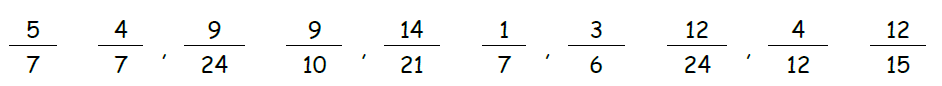 Ελέγχω ποια ζευγάρια κλασμάτων είναι ισοδύναμα.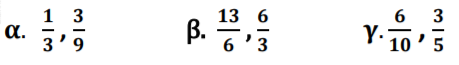 Απλοποιώ τα κλάσματα ώστε να γίνουν ανάγωγα.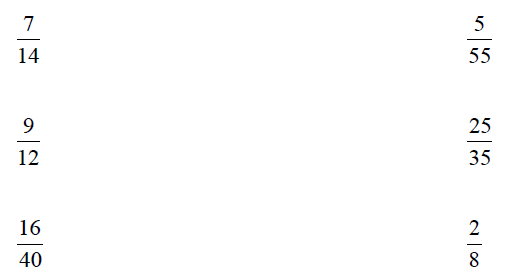 Μετατρέπω τα κλάσματα σε μεικτούς αριθμούς και το αντίστροφο:  =                         =                         =                         5=                         8=                6. Πρόβλημα: Όλα τα πρόβατα ενός βοσκού είναι 240. Τα 5/8 αυτών είναι θηλυκά. α. Πόσα είναι τα θηλυκά πρόβατα;      β. Πόσα είναι τα αρσενικά πρόβατα;ΛύσηΑπάντηση:…………………………………………………………………………………………………………………….7. Πρόβλημα: Η Χρύσα έδωσε τα 6/12 των χρημάτων της για ένα βιβλίο και τα 36/72 αυτών για να αγοράσει ένα επιτραπέζιο παιχνίδι. Για ποιο έδωσε λιγότερα χρήματα;ΛύσηΑπάντηση:……………………………………………………………………………………………………………………..8. Να γίνουν οι προσθέσεις και οι αφαιρέσεις των κλασμάτων: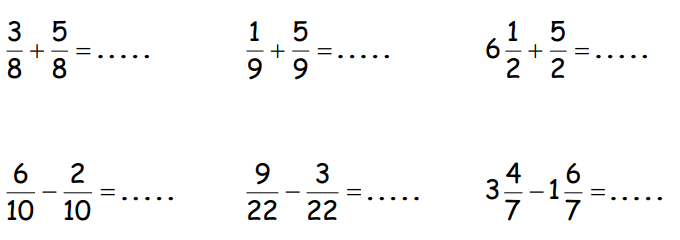 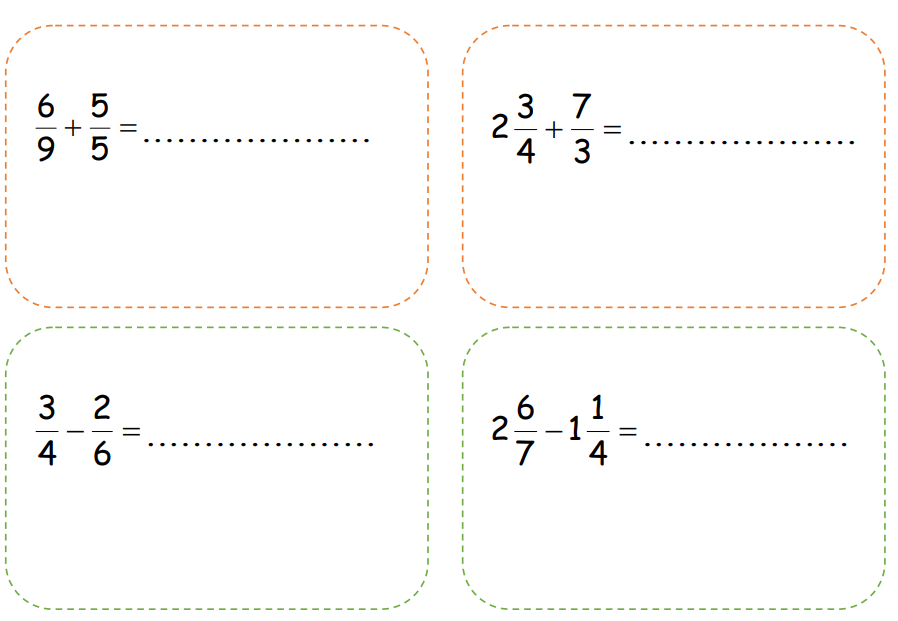 